PARISHES OF ST ANNE GREENLANDSAND ST PAUL NORTH SHORE
18TH JULY 2021SEVENTH SUNDAY AFTER TRINITYGracious God,
as we remember before you the thousands
who have died,
surround us and all who mourn with your
strong compassion.
Be gentle with us in our grief,
protect us from despair,
and give us grace to persevere
and face the future with hope
in Jesus Christ our risen Lord.
Amen.IN YOUR PRAYERS THIS WEEKRemember the parishes of St Anne and St Paul, and in particular the homes and families ofValentia Road		Enfield Road; Fairfield Road;Washington Avenue	Bedford Road; Cromwell Road;Washington Court	Claremont Court; Claremont Road.The staff and patients ofTRINITY HOSPICE; BRIAN HOUSE; BLACKPOOL VICTORIA HOSPITAL; CLIFTON HOSPITAL; PENNYSTONE COURT, BELGRAVIA AND CHASELEY CARE HOMES.Prayers are requested for: Michael Eaton; Sandra Lee; Margaret Anderson; Marian and Michael Johns; Beryl Daniels; Bernadette Hodgson; John Foster; Nicky B; John Riley; Marie Roberts.RIP:   Tom Simey.IN MEMORIUM: remembering this week:Harry Hall; Julia Margaret Stokes; Mary Elizabeth Foster; Elizabeth Purcell; Richard Kellett; Edith Mycock; John Oswald Walter Anthony.BISHOP’S BIBLE CHALLENGEThis week’s verse is – Being Witnesses – John 10.10The thief comes only to steal and kill and destroy.  I came that they may have life, and have it abundantly.THANK YOUThank you from Sandra for all the cards and good wishes on her birthday.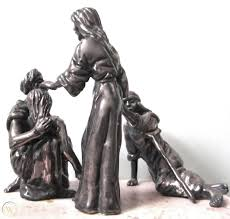 WORSHIP THIS WEEKSEVENTH SUNDAY AFTER TRINITY18th JULY 2021Eucharist Service at St Anne’s at 9.30amEucharist Service at St Paul’s at 11.15amEvening Prayer on Zoom at 4.00pm Wednesday 21st July 2021Morning Prayer on Zoom at 10.00amThursday 22nd July 2021Holy Communion service at St Anne’s at 6.00pmWorship next SundaySeventh SUNDAY after TRINITY25th July 2021Eucharist Service at St Anne’s at 9.30amEucharist Service at St Paul’s at 11.15amEvening Prayer on Zoom at 4.00pm Available resources for WorshipDaily Prayer app for morning and evening prayerDiocesan YouTube channel  Sunday morningSongs of Praise	BBC   1   13.15Choral Evensong	Radio 3   15.00Sunday Worship	Radio 4     8.10